STAGE DE BASKET OCTOBRE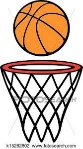 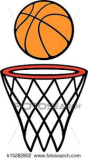 Lundi 30 mardi 31 octobre jeudi 2 vendredi 3 novembre 2023
POUR  LES POUSSINS BENJAMINS MINIMES M/FHoraires : 
Lundi et Vendredi : 09H00 – 12H00  et 14H00-17H30
Mardi et Jeudi : uniquement le matin 09H00-12H00  GYMNASE FLESSEL 
(à retourner avant le 27/10)Nom et Prénom du joueur/joueuse : …………………………………………………………………………………………………
Né le : ……………………………………………………………………….
Nom des parents ou représentant légal : ………………………………………………………………………………………….
Adresse : ………………………………………………………………………………………………………………………………………….
Numéro de téléphone : …………………………………………………………………………………………….
Personne à prévenir en cas d’urgence (Nom et téléphone) : …………………………………………………………………………………………………………………………………….Prix :60€

AUTORISATION MEDICALE :
Votre enfant suivra un traitement médical pendant le stage : oui – non
Si oui lequel : ……………………………………………………………………………………………………………….
Important :Merci de fournir à votre enfant une gourde ou une bouteille d’eau pour chaque jour où il sera présent.
Je joins mon règlement en ESPECES dans une enveloppe fermée avec cette feuille d’inscription.
Fait à ………………., le ……………………….
Signature des parents ou du responsable légal :